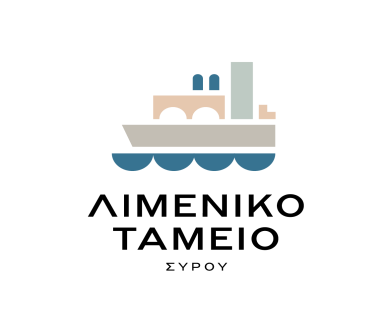 Συνημμένα:  
1) Φ/o άδειας λειτουργίας  2)Τοπογραφικό διάγραμμα (σε 4 αντίτυπα): Εξαρτημένο Τοπογραφικό Διάγραμμα στο ΕΓΣΑ 87, κατάλληλης κλίμακας, αρμοδίως υπογεγραμμένο και θεωρημένο i) με πλήρη και λεπτομερή αποτύπωση του προς παραχώρηση χώρου (εμφανή όρια, αρίθμηση κορυφών κλπ) σε σχέση με την ευρύτερη περιοχή του λιμένα ii) με πίνακα συντεταγμένων των προαναφερόμενων κορυφών σε ΕΓΣΑ 87, διαστάσεις της επιφάνειας και εμβαδόν αυτής σε τ.μ. και τέλος iii) με απεικόνιση οριογραμμής αιγιαλού, παραλίας και χερσαίας ζώνης λιμένα (κόκκινη, κίτρινη και πράσινη γραμμή αντίστοιχα) με τις αντίστοιχες αποφάσεις καθορισμού τους. Επιπροσθέτως το Τοπογραφικό Διάγραμμα θα αποστέλλεται και σε επεξεργάσιμη μορφή .dwg σε έκδοση μικρότερη του 2013.  3) Υπεύθυνη Δήλωση του αρμόδιου μηχανικού ότι δεν υπάρχουν αυθαίρετες κατασκευές στον αιτούμενο για παραχώρηση χώρο ή σε περίπτωση ύπαρξης αυθαίρετων κατασκευών, βεβαίωση αρμόδιου μηχανικού για τη στατική επάρκεια των υφιστάμενων κατασκευώνΑΙΤΗΣΗ ΓΙΑ ΧΟΡΗΓΗΣΗ ΑΔΕΙΑΣ ΧΡΗΣΕΩΣ ΧΩΡΟΥ ΧΕΡΣΑΙΑΣ ΖΩΝΗΣ ΛΙΜΕΝΑ ΔΙΚΑΙΟΔΟΣΙΑΣ Δ.Λ.Τ.Σ.ΑΙΤΗΣΗ ΓΙΑ ΧΟΡΗΓΗΣΗ ΑΔΕΙΑΣ ΧΡΗΣΕΩΣ ΧΩΡΟΥ ΧΕΡΣΑΙΑΣ ΖΩΝΗΣ ΛΙΜΕΝΑ ΔΙΚΑΙΟΔΟΣΙΑΣ Δ.Λ.Τ.Σ.ΑΙΤΗΣΗ ΓΙΑ ΧΟΡΗΓΗΣΗ ΑΔΕΙΑΣ ΧΡΗΣΕΩΣ ΧΩΡΟΥ ΧΕΡΣΑΙΑΣ ΖΩΝΗΣ ΛΙΜΕΝΑ ΔΙΚΑΙΟΔΟΣΙΑΣ Δ.Λ.Τ.Σ.ΑΙΤΗΣΗ ΓΙΑ ΧΟΡΗΓΗΣΗ ΑΔΕΙΑΣ ΧΡΗΣΕΩΣ ΧΩΡΟΥ ΧΕΡΣΑΙΑΣ ΖΩΝΗΣ ΛΙΜΕΝΑ ΔΙΚΑΙΟΔΟΣΙΑΣ Δ.Λ.Τ.Σ.ΑΙΤΗΣΗ ΓΙΑ ΧΟΡΗΓΗΣΗ ΑΔΕΙΑΣ ΧΡΗΣΕΩΣ ΧΩΡΟΥ ΧΕΡΣΑΙΑΣ ΖΩΝΗΣ ΛΙΜΕΝΑ ΔΙΚΑΙΟΔΟΣΙΑΣ Δ.Λ.Τ.Σ.ΑΙΤΗΣΗ ΓΙΑ ΧΟΡΗΓΗΣΗ ΑΔΕΙΑΣ ΧΡΗΣΕΩΣ ΧΩΡΟΥ ΧΕΡΣΑΙΑΣ ΖΩΝΗΣ ΛΙΜΕΝΑ ΔΙΚΑΙΟΔΟΣΙΑΣ Δ.Λ.Τ.Σ.ΑΙΤΗΣΗ ΓΙΑ ΧΟΡΗΓΗΣΗ ΑΔΕΙΑΣ ΧΡΗΣΕΩΣ ΧΩΡΟΥ ΧΕΡΣΑΙΑΣ ΖΩΝΗΣ ΛΙΜΕΝΑ ΔΙΚΑΙΟΔΟΣΙΑΣ Δ.Λ.Τ.Σ.ΑΙΤΗΣΗ ΓΙΑ ΧΟΡΗΓΗΣΗ ΑΔΕΙΑΣ ΧΡΗΣΕΩΣ ΧΩΡΟΥ ΧΕΡΣΑΙΑΣ ΖΩΝΗΣ ΛΙΜΕΝΑ ΔΙΚΑΙΟΔΟΣΙΑΣ Δ.Λ.Τ.Σ.ΑΙΤΗΣΗ ΓΙΑ ΧΟΡΗΓΗΣΗ ΑΔΕΙΑΣ ΧΡΗΣΕΩΣ ΧΩΡΟΥ ΧΕΡΣΑΙΑΣ ΖΩΝΗΣ ΛΙΜΕΝΑ ΔΙΚΑΙΟΔΟΣΙΑΣ Δ.Λ.Τ.Σ.ΑΙΤΗΣΗ ΓΙΑ ΧΟΡΗΓΗΣΗ ΑΔΕΙΑΣ ΧΡΗΣΕΩΣ ΧΩΡΟΥ ΧΕΡΣΑΙΑΣ ΖΩΝΗΣ ΛΙΜΕΝΑ ΔΙΚΑΙΟΔΟΣΙΑΣ Δ.Λ.Τ.Σ.ΑΙΤΗΣΗ ΓΙΑ ΧΟΡΗΓΗΣΗ ΑΔΕΙΑΣ ΧΡΗΣΕΩΣ ΧΩΡΟΥ ΧΕΡΣΑΙΑΣ ΖΩΝΗΣ ΛΙΜΕΝΑ ΔΙΚΑΙΟΔΟΣΙΑΣ Δ.Λ.Τ.Σ.ΑΙΤΗΣΗ ΓΙΑ ΧΟΡΗΓΗΣΗ ΑΔΕΙΑΣ ΧΡΗΣΕΩΣ ΧΩΡΟΥ ΧΕΡΣΑΙΑΣ ΖΩΝΗΣ ΛΙΜΕΝΑ ΔΙΚΑΙΟΔΟΣΙΑΣ Δ.Λ.Τ.Σ.ΕΠΩΝΥΜΙΑ:ΕΙΔΟΣ:ΔΙΑΚΡΙΤΙΚΟΣ ΤΙΤΛΟΣ:ΔΙΕΥΘΥΝΣΗ:Α.Φ.Μ.:Δ.Ο.Υ.:Δ.Ο.Υ.:ΚΑΔ ΕΠΙΧΕΙΡΗΣΗΣ.:ΔΙΑΧΕΙΡΙΣΤΗΣ:ΤΗΛ. ΕΠΙΚΟΙΝΩΝΙΑΣ:e-mail :ΠΕΡΙΕΧΟΜΕΝΟ ΑΙΤΗΣΗΣΠΕΡΙΕΧΟΜΕΝΟ ΑΙΤΗΣΗΣΠΕΡΙΕΧΟΜΕΝΟ ΑΙΤΗΣΗΣΠΕΡΙΕΧΟΜΕΝΟ ΑΙΤΗΣΗΣΠΕΡΙΕΧΟΜΕΝΟ ΑΙΤΗΣΗΣΠΕΡΙΕΧΟΜΕΝΟ ΑΙΤΗΣΗΣΠΕΡΙΕΧΟΜΕΝΟ ΑΙΤΗΣΗΣΠΕΡΙΕΧΟΜΕΝΟ ΑΙΤΗΣΗΣΠΕΡΙΕΧΟΜΕΝΟ ΑΙΤΗΣΗΣΠΕΡΙΕΧΟΜΕΝΟ ΑΙΤΗΣΗΣΠΕΡΙΕΧΟΜΕΝΟ ΑΙΤΗΣΗΣΠΕΡΙΕΧΟΜΕΝΟ ΑΙΤΗΣΗΣΠαρακαλώ όπως μου χορηγήσετε άδεια χρήσεως πεζοδρομίου ή παραλιακού χώρου έως 31/12/2024, σύμφωνα με το συνημμένο τοπογραφικό διάγραμμα στο οποίο αναφέρεται επακριβώς ο αιτούμενος για παραχώρηση χώρος σύμφωνα με το Ν. 2971/2001 και την υπ΄ αριθ. 8321.6/01/12/12-3-2012 εγκύκλιο του Υπουργείου Ανάπτυξης, Ανταγωνιστικότητας και Ναυτιλίας.Παρακαλώ όπως μου χορηγήσετε άδεια χρήσεως πεζοδρομίου ή παραλιακού χώρου έως 31/12/2024, σύμφωνα με το συνημμένο τοπογραφικό διάγραμμα στο οποίο αναφέρεται επακριβώς ο αιτούμενος για παραχώρηση χώρος σύμφωνα με το Ν. 2971/2001 και την υπ΄ αριθ. 8321.6/01/12/12-3-2012 εγκύκλιο του Υπουργείου Ανάπτυξης, Ανταγωνιστικότητας και Ναυτιλίας.Παρακαλώ όπως μου χορηγήσετε άδεια χρήσεως πεζοδρομίου ή παραλιακού χώρου έως 31/12/2024, σύμφωνα με το συνημμένο τοπογραφικό διάγραμμα στο οποίο αναφέρεται επακριβώς ο αιτούμενος για παραχώρηση χώρος σύμφωνα με το Ν. 2971/2001 και την υπ΄ αριθ. 8321.6/01/12/12-3-2012 εγκύκλιο του Υπουργείου Ανάπτυξης, Ανταγωνιστικότητας και Ναυτιλίας.Παρακαλώ όπως μου χορηγήσετε άδεια χρήσεως πεζοδρομίου ή παραλιακού χώρου έως 31/12/2024, σύμφωνα με το συνημμένο τοπογραφικό διάγραμμα στο οποίο αναφέρεται επακριβώς ο αιτούμενος για παραχώρηση χώρος σύμφωνα με το Ν. 2971/2001 και την υπ΄ αριθ. 8321.6/01/12/12-3-2012 εγκύκλιο του Υπουργείου Ανάπτυξης, Ανταγωνιστικότητας και Ναυτιλίας.Παρακαλώ όπως μου χορηγήσετε άδεια χρήσεως πεζοδρομίου ή παραλιακού χώρου έως 31/12/2024, σύμφωνα με το συνημμένο τοπογραφικό διάγραμμα στο οποίο αναφέρεται επακριβώς ο αιτούμενος για παραχώρηση χώρος σύμφωνα με το Ν. 2971/2001 και την υπ΄ αριθ. 8321.6/01/12/12-3-2012 εγκύκλιο του Υπουργείου Ανάπτυξης, Ανταγωνιστικότητας και Ναυτιλίας.Παρακαλώ όπως μου χορηγήσετε άδεια χρήσεως πεζοδρομίου ή παραλιακού χώρου έως 31/12/2024, σύμφωνα με το συνημμένο τοπογραφικό διάγραμμα στο οποίο αναφέρεται επακριβώς ο αιτούμενος για παραχώρηση χώρος σύμφωνα με το Ν. 2971/2001 και την υπ΄ αριθ. 8321.6/01/12/12-3-2012 εγκύκλιο του Υπουργείου Ανάπτυξης, Ανταγωνιστικότητας και Ναυτιλίας.Παρακαλώ όπως μου χορηγήσετε άδεια χρήσεως πεζοδρομίου ή παραλιακού χώρου έως 31/12/2024, σύμφωνα με το συνημμένο τοπογραφικό διάγραμμα στο οποίο αναφέρεται επακριβώς ο αιτούμενος για παραχώρηση χώρος σύμφωνα με το Ν. 2971/2001 και την υπ΄ αριθ. 8321.6/01/12/12-3-2012 εγκύκλιο του Υπουργείου Ανάπτυξης, Ανταγωνιστικότητας και Ναυτιλίας.Παρακαλώ όπως μου χορηγήσετε άδεια χρήσεως πεζοδρομίου ή παραλιακού χώρου έως 31/12/2024, σύμφωνα με το συνημμένο τοπογραφικό διάγραμμα στο οποίο αναφέρεται επακριβώς ο αιτούμενος για παραχώρηση χώρος σύμφωνα με το Ν. 2971/2001 και την υπ΄ αριθ. 8321.6/01/12/12-3-2012 εγκύκλιο του Υπουργείου Ανάπτυξης, Ανταγωνιστικότητας και Ναυτιλίας.Παρακαλώ όπως μου χορηγήσετε άδεια χρήσεως πεζοδρομίου ή παραλιακού χώρου έως 31/12/2024, σύμφωνα με το συνημμένο τοπογραφικό διάγραμμα στο οποίο αναφέρεται επακριβώς ο αιτούμενος για παραχώρηση χώρος σύμφωνα με το Ν. 2971/2001 και την υπ΄ αριθ. 8321.6/01/12/12-3-2012 εγκύκλιο του Υπουργείου Ανάπτυξης, Ανταγωνιστικότητας και Ναυτιλίας.Παρακαλώ όπως μου χορηγήσετε άδεια χρήσεως πεζοδρομίου ή παραλιακού χώρου έως 31/12/2024, σύμφωνα με το συνημμένο τοπογραφικό διάγραμμα στο οποίο αναφέρεται επακριβώς ο αιτούμενος για παραχώρηση χώρος σύμφωνα με το Ν. 2971/2001 και την υπ΄ αριθ. 8321.6/01/12/12-3-2012 εγκύκλιο του Υπουργείου Ανάπτυξης, Ανταγωνιστικότητας και Ναυτιλίας.Παρακαλώ όπως μου χορηγήσετε άδεια χρήσεως πεζοδρομίου ή παραλιακού χώρου έως 31/12/2024, σύμφωνα με το συνημμένο τοπογραφικό διάγραμμα στο οποίο αναφέρεται επακριβώς ο αιτούμενος για παραχώρηση χώρος σύμφωνα με το Ν. 2971/2001 και την υπ΄ αριθ. 8321.6/01/12/12-3-2012 εγκύκλιο του Υπουργείου Ανάπτυξης, Ανταγωνιστικότητας και Ναυτιλίας.Παρακαλώ όπως μου χορηγήσετε άδεια χρήσεως πεζοδρομίου ή παραλιακού χώρου έως 31/12/2024, σύμφωνα με το συνημμένο τοπογραφικό διάγραμμα στο οποίο αναφέρεται επακριβώς ο αιτούμενος για παραχώρηση χώρος σύμφωνα με το Ν. 2971/2001 και την υπ΄ αριθ. 8321.6/01/12/12-3-2012 εγκύκλιο του Υπουργείου Ανάπτυξης, Ανταγωνιστικότητας και Ναυτιλίας.ΠΕΖΟΔΡΟΜΙΟ:τ.μ.τ.μ.ΠΑΡΑΛΙΑΚΟΣ ΧΩΡΟΣ:τ.μ.τ.μ.ΣΥΝΟΛΟ:τ.μ.τ.μ.Με τον αιτούμενο χώρο δεν παρεμποδίζεται η διέλευση του κοινού από το πεζοδρόμιο ή την παραλία και θα τον χρησιμοποιήσω για την τοποθέτησηΜε τον αιτούμενο χώρο δεν παρεμποδίζεται η διέλευση του κοινού από το πεζοδρόμιο ή την παραλία και θα τον χρησιμοποιήσω για την τοποθέτησηΜε τον αιτούμενο χώρο δεν παρεμποδίζεται η διέλευση του κοινού από το πεζοδρόμιο ή την παραλία και θα τον χρησιμοποιήσω για την τοποθέτησηΜε τον αιτούμενο χώρο δεν παρεμποδίζεται η διέλευση του κοινού από το πεζοδρόμιο ή την παραλία και θα τον χρησιμοποιήσω για την τοποθέτησηΜε τον αιτούμενο χώρο δεν παρεμποδίζεται η διέλευση του κοινού από το πεζοδρόμιο ή την παραλία και θα τον χρησιμοποιήσω για την τοποθέτησηΜε τον αιτούμενο χώρο δεν παρεμποδίζεται η διέλευση του κοινού από το πεζοδρόμιο ή την παραλία και θα τον χρησιμοποιήσω για την τοποθέτησηΜε τον αιτούμενο χώρο δεν παρεμποδίζεται η διέλευση του κοινού από το πεζοδρόμιο ή την παραλία και θα τον χρησιμοποιήσω για την τοποθέτησηΜε τον αιτούμενο χώρο δεν παρεμποδίζεται η διέλευση του κοινού από το πεζοδρόμιο ή την παραλία και θα τον χρησιμοποιήσω για την τοποθέτησηΜε τον αιτούμενο χώρο δεν παρεμποδίζεται η διέλευση του κοινού από το πεζοδρόμιο ή την παραλία και θα τον χρησιμοποιήσω για την τοποθέτησηΜε τον αιτούμενο χώρο δεν παρεμποδίζεται η διέλευση του κοινού από το πεζοδρόμιο ή την παραλία και θα τον χρησιμοποιήσω για την τοποθέτησηΜε τον αιτούμενο χώρο δεν παρεμποδίζεται η διέλευση του κοινού από το πεζοδρόμιο ή την παραλία και θα τον χρησιμοποιήσω για την τοποθέτησηΜε τον αιτούμενο χώρο δεν παρεμποδίζεται η διέλευση του κοινού από το πεζοδρόμιο ή την παραλία και θα τον χρησιμοποιήσω για την τοποθέτησηπρος εξυπηρέτηση των πελατών της επιχείρησής μου περιόδου απόπρος εξυπηρέτηση των πελατών της επιχείρησής μου περιόδου απόπρος εξυπηρέτηση των πελατών της επιχείρησής μου περιόδου απόπρος εξυπηρέτηση των πελατών της επιχείρησής μου περιόδου απόπρος εξυπηρέτηση των πελατών της επιχείρησής μου περιόδου απόπρος εξυπηρέτηση των πελατών της επιχείρησής μου περιόδου απόπρος εξυπηρέτηση των πελατών της επιχείρησής μου περιόδου απόέωςέωςΕπίσης δηλώνω ότι έχω λάβει γνώση  για τους όρους και τις προϋποθέσεις που αφορούν στην παραχώρηση του παραπάνω χώρου.Επίσης δηλώνω ότι έχω λάβει γνώση  για τους όρους και τις προϋποθέσεις που αφορούν στην παραχώρηση του παραπάνω χώρου.Επίσης δηλώνω ότι έχω λάβει γνώση  για τους όρους και τις προϋποθέσεις που αφορούν στην παραχώρηση του παραπάνω χώρου.Επίσης δηλώνω ότι έχω λάβει γνώση  για τους όρους και τις προϋποθέσεις που αφορούν στην παραχώρηση του παραπάνω χώρου.Επίσης δηλώνω ότι έχω λάβει γνώση  για τους όρους και τις προϋποθέσεις που αφορούν στην παραχώρηση του παραπάνω χώρου.Επίσης δηλώνω ότι έχω λάβει γνώση  για τους όρους και τις προϋποθέσεις που αφορούν στην παραχώρηση του παραπάνω χώρου.Επίσης δηλώνω ότι έχω λάβει γνώση  για τους όρους και τις προϋποθέσεις που αφορούν στην παραχώρηση του παραπάνω χώρου.Επίσης δηλώνω ότι έχω λάβει γνώση  για τους όρους και τις προϋποθέσεις που αφορούν στην παραχώρηση του παραπάνω χώρου.Επίσης δηλώνω ότι έχω λάβει γνώση  για τους όρους και τις προϋποθέσεις που αφορούν στην παραχώρηση του παραπάνω χώρου.Επίσης δηλώνω ότι έχω λάβει γνώση  για τους όρους και τις προϋποθέσεις που αφορούν στην παραχώρηση του παραπάνω χώρου.Επίσης δηλώνω ότι έχω λάβει γνώση  για τους όρους και τις προϋποθέσεις που αφορούν στην παραχώρηση του παραπάνω χώρου.Επίσης δηλώνω ότι έχω λάβει γνώση  για τους όρους και τις προϋποθέσεις που αφορούν στην παραχώρηση του παραπάνω χώρου.                                        Ο/Η ΔΙΑΧΕΙΡΙΣΤΗΣ /ΡΙΑ                                        Ο/Η ΔΙΑΧΕΙΡΙΣΤΗΣ /ΡΙΑ                                        Ο/Η ΔΙΑΧΕΙΡΙΣΤΗΣ /ΡΙΑ                                        Ο/Η ΔΙΑΧΕΙΡΙΣΤΗΣ /ΡΙΑ                                        Ο/Η ΔΙΑΧΕΙΡΙΣΤΗΣ /ΡΙΑ                                        Ο/Η ΔΙΑΧΕΙΡΙΣΤΗΣ /ΡΙΑ                                        Ο/Η ΔΙΑΧΕΙΡΙΣΤΗΣ /ΡΙΑ                                        Ο/Η ΔΙΑΧΕΙΡΙΣΤΗΣ /ΡΙΑ                                        Ο/Η ΔΙΑΧΕΙΡΙΣΤΗΣ /ΡΙΑΗμερομηνίαΗμερομηνίαΗμερομηνία